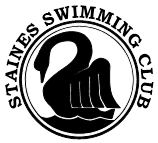 BLACK SWAN SUMMER OPEN MEET 2015LEVEL 3 – TBCNB - THERE IS NO SIGNING IN PROCEDUREPLEASE ADVISE OF WITHDRAWALS ASAP.  ON THE WEEKEND ITSELF, PLEASE LET YOUR COACHES KNOW. EMPTY LANES CAN BE USED AS TIME TRIALSSaturday 11th JulySunday 12th JulySession 1Warm up 12.30pm (45 mins) - Start 13.20pmApprox finish time - TBCSession 3Warm up 11.30am (45 mins) Start 12.20pmApprox finish time - TBC1  Boys 9 & over 200m IM14 Girls 9 & over 200m IM2  Girls 9 & over 50m Butterfly15 Boys 9 & over 50m Butterfly3  Boys 9 & over 100m Freestyle16 Girls 9 & over 100m Freestyle4  Girls 9 & over 200m Breaststroke17 Boys 9 & over 200m Breaststroke5  Boys 9 & over 50m Backstroke18 Girls 9 & over 50m Backstroke6  Girls 9 & over 100m Backstroke19 Boys 9 & over 100m Backstroke7  Boys 9 & over 200m Butterfly20 Girls 9 & over 200m ButterflySession 2Warm up TBC (45mins) – Start TBCApproximate finish Session 4 Warm up TBC (45 mins) – Start TBCApproximate finish - TBC8 Girls 9 & over 200m Freestyle21Boys 9 & over 200m Freestyle9 Boys 9 & over 100m Breaststroke22Girls 9 & over 100m Breaststroke10 Girls 9 & over 50m Breaststroke23 Boys 9 & over 50m Breaststroke11 Boys 9 & over 200m Backstroke24 Girls 9 & over 200m Backstroke12 Girls 9 & over 100m Butterfly25 Boys 9 & over 100m Butterfly13 Boys 9 & over 50m Freestyle26 Girls 9 & over 50m Freestyle